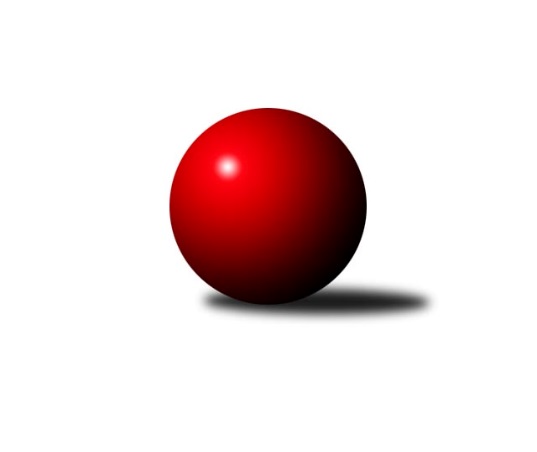 Č.1Ročník 2012/2013	15.9.2012Nejlepšího výkonu v tomto kole: 2683 dosáhlo družstvo: KK Hranice ˝A˝Severomoravská divize 2012/2013Výsledky 1. kolaSouhrnný přehled výsledků:TJ Opava ˝B˝	- KK Lipník nad Bečvou ˝A˝	12:4	2645:2450		15.9.KK Minerva Opava ˝A˝	- KK Hranice ˝A˝	4:12	2647:2683		15.9.TJ  Odry ˝A˝	- TJ Unie Hlubina ˝A˝	14:2	2633:2498		15.9.TJ VOKD Poruba ˝A˝	- Sokol Přemyslovice ˝B˝	4:12	2396:2454		15.9.SKK Jeseník ˝A˝	- SKK Ostrava B	14:2	2519:2435		15.9.KK Šumperk ˝B˝	- TJ Sokol Sedlnice ˝A˝	10:6	2519:2485		15.9.TJ Horní Benešov ˝B˝	- TJ Jiskra Rýmařov ˝A˝	14:2	2607:2392		15.9.Tabulka družstev:	1.	TJ  Odry ˝A˝	1	1	0	0	14 : 2 	 	 2633	2	2.	TJ Horní Benešov ˝B˝	1	1	0	0	14 : 2 	 	 2607	2	3.	SKK Jeseník ˝A˝	1	1	0	0	14 : 2 	 	 2519	2	4.	KK Hranice ˝A˝	1	1	0	0	12 : 4 	 	 2683	2	5.	TJ Opava ˝B˝	1	1	0	0	12 : 4 	 	 2645	2	6.	Sokol Přemyslovice ˝B˝	1	1	0	0	12 : 4 	 	 2454	2	7.	KK Šumperk ˝B˝	1	1	0	0	10 : 6 	 	 2519	2	8.	TJ Sokol Sedlnice ˝A˝	1	0	0	1	6 : 10 	 	 2485	0	9.	KK Minerva Opava ˝A˝	1	0	0	1	4 : 12 	 	 2647	0	10.	KK Lipník nad Bečvou ˝A˝	1	0	0	1	4 : 12 	 	 2450	0	11.	TJ VOKD Poruba ˝A˝	1	0	0	1	4 : 12 	 	 2396	0	12.	TJ Unie Hlubina ˝A˝	1	0	0	1	2 : 14 	 	 2498	0	13.	SKK Ostrava B	1	0	0	1	2 : 14 	 	 2435	0	14.	TJ Jiskra Rýmařov ˝A˝	1	0	0	1	2 : 14 	 	 2392	0Podrobné výsledky kola:	 TJ Opava ˝B˝	2645	12:4	2450	KK Lipník nad Bečvou ˝A˝	Milan Jahn	 	 258 	 232 		490 	 2:0 	 434 	 	215 	 219		Jitka Szczyrbová	Marek Hynar	 	 197 	 207 		404 	 0:2 	 418 	 	190 	 228		Richard Štětka	Maciej Basista	 	 248 	 218 		466 	 2:0 	 367 	 	190 	 177		Rostislav Pelz	Josef Němec	 	 212 	 232 		444 	 2:0 	 422 	 	217 	 205		Vilém Zeiner	Pavel Kovalčík	 	 216 	 232 		448 	 2:0 	 388 	 	179 	 209		Zdeněk Macháček	Tomáš Valíček	 	 188 	 205 		393 	 0:2 	 421 	 	206 	 215		Zdeněk Macháčekrozhodčí: Nejlepší výkon utkání: 490 - Milan Jahn	 KK Minerva Opava ˝A˝	2647	4:12	2683	KK Hranice ˝A˝	Pavel Martinec	 	 229 	 249 		478 	 2:0 	 426 	 	198 	 228		Jiří Terrich	Zdeněk Chlopčík	 	 230 	 196 		426 	 0:2 	 455 	 	222 	 233		Vladimír Hudec	Stanislav Brokl	 	 214 	 214 		428 	 0:2 	 465 	 	223 	 242		Vratislav Kolář	Tomáš Slavík	 	 217 	 233 		450 	 2:0 	 437 	 	219 	 218		Anna Ledvinová	Luděk Slanina	 	 204 	 218 		422 	 0:2 	 449 	 	218 	 231		Petr Pavelka	Vladimír Heiser	 	 217 	 226 		443 	 0:2 	 451 	 	216 	 235		Karel Pitrunrozhodčí: Nejlepší výkon utkání: 478 - Pavel Martinec	 TJ  Odry ˝A˝	2633	14:2	2498	TJ Unie Hlubina ˝A˝	Stanislav Ovšák	 	 182 	 215 		397 	 0:2 	 424 	 	208 	 216		Petr Brablec	Jan Šebek	 	 194 	 229 		423 	 2:0 	 375 	 	184 	 191		Hana Vlčková	Miroslav Dimidenko	 	 217 	 223 		440 	 2:0 	 411 	 	207 	 204		Radmila Pastvová	Marek Frydrych	 	 227 	 219 		446 	 2:0 	 433 	 	215 	 218		František Oliva	Petr Dvorský	 	 225 	 241 		466 	 2:0 	 424 	 	213 	 211		Michal Hejtmánek	Karel Chlevišťan	 	 221 	 240 		461 	 2:0 	 431 	 	217 	 214		Petr Chodurarozhodčí: Nejlepší výkon utkání: 466 - Petr Dvorský	 TJ VOKD Poruba ˝A˝	2396	4:12	2454	Sokol Přemyslovice ˝B˝	Petr Číž	 	 218 	 180 		398 	 0:2 	 404 	 	187 	 217		Pavel Močár	Martin Skopal	 	 210 	 202 		412 	 2:0 	 408 	 	203 	 205		Miroslav Ondrouch	Ivo Marek	 	 188 	 189 		377 	 0:2 	 413 	 	212 	 201		Jiří Šoupal	Rostislav Bareš	 	 222 	 187 		409 	 0:2 	 411 	 	205 	 206		Jiří Kankovský	Petr Basta	 	 205 	 196 		401 	 0:2 	 424 	 	192 	 232		Jan Sedláček	Ladislav Míka	 	 207 	 192 		399 	 2:0 	 394 	 	192 	 202		Zdeněk Grulichrozhodčí: Nejlepší výkon utkání: 424 - Jan Sedláček	 SKK Jeseník ˝A˝	2519	14:2	2435	SKK Ostrava B	Jiří Vrba	 	 202 	 210 		412 	 2:0 	 393 	 	197 	 196		Zdeněk Kuna	Petr Šulák	 	 219 	 191 		410 	 2:0 	 403 	 	205 	 198		František Deingruber	Miroslav Setinský	 	 187 	 230 		417 	 2:0 	 409 	 	204 	 205		Miroslav Složil	Jiří Fárek	 	 225 	 207 		432 	 0:2 	 444 	 	231 	 213		Lenka Pouchlá	Zdeněk Janoud	 	 203 	 202 		405 	 2:0 	 403 	 	223 	 180		Tomáš Polášek	Václav Smejkal	 	 221 	 222 		443 	 2:0 	 383 	 	191 	 192		Dan Šodekrozhodčí: Nejlepší výkon utkání: 444 - Lenka Pouchlá	 KK Šumperk ˝B˝	2519	10:6	2485	TJ Sokol Sedlnice ˝A˝	Milan Vymazal	 	 178 	 216 		394 	 0:2 	 417 	 	208 	 209		Miroslav Mikulský	Pavel Heinisch	 	 210 	 219 		429 	 2:0 	 405 	 	209 	 196		David Mrkvica	Jaromír Rabenseifner	 	 210 	 225 		435 	 2:0 	 397 	 	198 	 199		Martin Juřica	Gustav Vojtek	 	 196 	 212 		408 	 0:2 	 425 	 	210 	 215		Adam Chvostek	Petr Matějka	 	 223 	 208 		431 	 0:2 	 434 	 	224 	 210		Ivo Stuchlík	Jan Semrád	 	 214 	 208 		422 	 2:0 	 407 	 	204 	 203		Jaroslav Chvostekrozhodčí: Nejlepší výkon utkání: 435 - Jaromír Rabenseifner	 TJ Horní Benešov ˝B˝	2607	14:2	2392	TJ Jiskra Rýmařov ˝A˝	Michal Blažek	 	 187 	 222 		409 	 2:0 	 391 	 	192 	 199		Josef Matušek	Vlastimil Skopalík	 	 234 	 223 		457 	 2:0 	 374 	 	166 	 208		Jaroslav Heblák	Michal Rašťák	 	 201 	 227 		428 	 2:0 	 378 	 	197 	 181		Josef Pilatík	Vladislav Pečinka	 	 229 	 229 		458 	 2:0 	 406 	 	206 	 200		Věra Tomanová	Martin Bilíček	 	 232 	 207 		439 	 0:2 	 447 	 	215 	 232		Jaroslav Tezzele	Petr Rak	 	 190 	 226 		416 	 2:0 	 396 	 	189 	 207		Štěpán Charníkrozhodčí: Nejlepší výkon utkání: 458 - Vladislav PečinkaPořadí jednotlivců:	jméno hráče	družstvo	celkem	plné	dorážka	chyby	poměr kuž.	Maximum	1.	Milan Jahn 	TJ Opava ˝B˝	490.00	325.0	165.0	2.0	1/1	(490)	2.	Pavel Martinec 	KK Minerva Opava ˝A˝	478.00	307.0	171.0	1.0	1/1	(478)	3.	Maciej Basista 	TJ Opava ˝B˝	466.00	301.0	165.0	5.0	1/1	(466)	4.	Petr Dvorský 	TJ  Odry ˝A˝	466.00	309.0	157.0	2.0	1/1	(466)	5.	Vratislav Kolář 	KK Hranice ˝A˝	465.00	313.0	152.0	7.0	1/1	(465)	6.	Karel Chlevišťan 	TJ  Odry ˝A˝	461.00	314.0	147.0	2.0	1/1	(461)	7.	Vladislav Pečinka 	TJ Horní Benešov ˝B˝	458.00	307.0	151.0	4.0	1/1	(458)	8.	Vlastimil Skopalík 	TJ Horní Benešov ˝B˝	457.00	309.0	148.0	4.0	1/1	(457)	9.	Vladimír Hudec 	KK Hranice ˝A˝	455.00	307.0	148.0	2.0	1/1	(455)	10.	Karel Pitrun 	KK Hranice ˝A˝	451.00	308.0	143.0	2.0	1/1	(451)	11.	Tomáš Slavík 	KK Minerva Opava ˝A˝	450.00	281.0	169.0	0.0	1/1	(450)	12.	Petr Pavelka 	KK Hranice ˝A˝	449.00	300.0	149.0	2.0	1/1	(449)	13.	Pavel Kovalčík 	TJ Opava ˝B˝	448.00	307.0	141.0	6.0	1/1	(448)	14.	Jaroslav Tezzele 	TJ Jiskra Rýmařov ˝A˝	447.00	302.0	145.0	4.0	1/1	(447)	15.	Marek Frydrych 	TJ  Odry ˝A˝	446.00	303.0	143.0	3.0	1/1	(446)	16.	Lenka Pouchlá 	SKK Ostrava B	444.00	288.0	156.0	1.0	1/1	(444)	17.	Josef Němec 	TJ Opava ˝B˝	444.00	305.0	139.0	3.0	1/1	(444)	18.	Vladimír Heiser 	KK Minerva Opava ˝A˝	443.00	294.0	149.0	3.0	1/1	(443)	19.	Václav Smejkal 	SKK Jeseník ˝A˝	443.00	312.0	131.0	1.0	1/1	(443)	20.	Miroslav Dimidenko 	TJ  Odry ˝A˝	440.00	299.0	141.0	2.0	1/1	(440)	21.	Martin Bilíček 	TJ Horní Benešov ˝B˝	439.00	296.0	143.0	2.0	1/1	(439)	22.	Anna Ledvinová 	KK Hranice ˝A˝	437.00	288.0	149.0	2.0	1/1	(437)	23.	Jaromír Rabenseifner 	KK Šumperk ˝B˝	435.00	302.0	133.0	9.0	1/1	(435)	24.	Jitka Szczyrbová 	KK Lipník nad Bečvou ˝A˝	434.00	292.0	142.0	2.0	1/1	(434)	25.	Ivo Stuchlík 	TJ Sokol Sedlnice ˝A˝	434.00	298.0	136.0	2.0	1/1	(434)	26.	František Oliva 	TJ Unie Hlubina ˝A˝	433.00	286.0	147.0	3.0	1/1	(433)	27.	Jiří Fárek 	SKK Jeseník ˝A˝	432.00	291.0	141.0	0.0	1/1	(432)	28.	Petr Matějka 	KK Šumperk ˝B˝	431.00	272.0	159.0	4.0	1/1	(431)	29.	Petr Chodura 	TJ Unie Hlubina ˝A˝	431.00	298.0	133.0	4.0	1/1	(431)	30.	Pavel Heinisch 	KK Šumperk ˝B˝	429.00	277.0	152.0	2.0	1/1	(429)	31.	Michal Rašťák 	TJ Horní Benešov ˝B˝	428.00	286.0	142.0	7.0	1/1	(428)	32.	Stanislav Brokl 	KK Minerva Opava ˝A˝	428.00	298.0	130.0	1.0	1/1	(428)	33.	Zdeněk Chlopčík 	KK Minerva Opava ˝A˝	426.00	292.0	134.0	3.0	1/1	(426)	34.	Jiří Terrich 	KK Hranice ˝A˝	426.00	304.0	122.0	7.0	1/1	(426)	35.	Adam Chvostek 	TJ Sokol Sedlnice ˝A˝	425.00	301.0	124.0	4.0	1/1	(425)	36.	Jan Sedláček 	Sokol Přemyslovice ˝B˝	424.00	286.0	138.0	3.0	1/1	(424)	37.	Petr Brablec 	TJ Unie Hlubina ˝A˝	424.00	289.0	135.0	4.0	1/1	(424)	38.	Michal Hejtmánek 	TJ Unie Hlubina ˝A˝	424.00	293.0	131.0	2.0	1/1	(424)	39.	Jan Šebek 	TJ  Odry ˝A˝	423.00	282.0	141.0	3.0	1/1	(423)	40.	Jan Semrád 	KK Šumperk ˝B˝	422.00	283.0	139.0	5.0	1/1	(422)	41.	Luděk Slanina 	KK Minerva Opava ˝A˝	422.00	296.0	126.0	5.0	1/1	(422)	42.	Vilém Zeiner 	KK Lipník nad Bečvou ˝A˝	422.00	310.0	112.0	6.0	1/1	(422)	43.	Zdeněk Macháček 	KK Lipník nad Bečvou ˝A˝	421.00	279.0	142.0	4.0	1/1	(421)	44.	Richard Štětka 	KK Lipník nad Bečvou ˝A˝	418.00	287.0	131.0	4.0	1/1	(418)	45.	Miroslav Setinský 	SKK Jeseník ˝A˝	417.00	279.0	138.0	0.0	1/1	(417)	46.	Miroslav Mikulský 	TJ Sokol Sedlnice ˝A˝	417.00	284.0	133.0	11.0	1/1	(417)	47.	Petr Rak 	TJ Horní Benešov ˝B˝	416.00	284.0	132.0	2.0	1/1	(416)	48.	Jiří Šoupal 	Sokol Přemyslovice ˝B˝	413.00	277.0	136.0	6.0	1/1	(413)	49.	Jiří Vrba 	SKK Jeseník ˝A˝	412.00	296.0	116.0	6.0	1/1	(412)	50.	Martin Skopal 	TJ VOKD Poruba ˝A˝	412.00	299.0	113.0	4.0	1/1	(412)	51.	Jiří Kankovský 	Sokol Přemyslovice ˝B˝	411.00	280.0	131.0	8.0	1/1	(411)	52.	Radmila Pastvová 	TJ Unie Hlubina ˝A˝	411.00	294.0	117.0	11.0	1/1	(411)	53.	Petr Šulák 	SKK Jeseník ˝A˝	410.00	276.0	134.0	4.0	1/1	(410)	54.	Miroslav Složil 	SKK Ostrava B	409.00	276.0	133.0	5.0	1/1	(409)	55.	Michal Blažek 	TJ Horní Benešov ˝B˝	409.00	284.0	125.0	5.0	1/1	(409)	56.	Rostislav Bareš 	TJ VOKD Poruba ˝A˝	409.00	285.0	124.0	5.0	1/1	(409)	57.	Miroslav Ondrouch 	Sokol Přemyslovice ˝B˝	408.00	276.0	132.0	7.0	1/1	(408)	58.	Gustav Vojtek 	KK Šumperk ˝B˝	408.00	287.0	121.0	9.0	1/1	(408)	59.	Jaroslav Chvostek 	TJ Sokol Sedlnice ˝A˝	407.00	289.0	118.0	6.0	1/1	(407)	60.	Věra Tomanová 	TJ Jiskra Rýmařov ˝A˝	406.00	275.0	131.0	3.0	1/1	(406)	61.	Zdeněk Janoud 	SKK Jeseník ˝A˝	405.00	279.0	126.0	5.0	1/1	(405)	62.	David Mrkvica 	TJ Sokol Sedlnice ˝A˝	405.00	289.0	116.0	6.0	1/1	(405)	63.	Marek Hynar 	TJ Opava ˝B˝	404.00	281.0	123.0	8.0	1/1	(404)	64.	Pavel Močár 	Sokol Přemyslovice ˝B˝	404.00	298.0	106.0	12.0	1/1	(404)	65.	Tomáš Polášek 	SKK Ostrava B	403.00	278.0	125.0	5.0	1/1	(403)	66.	František Deingruber 	SKK Ostrava B	403.00	289.0	114.0	8.0	1/1	(403)	67.	Petr Basta 	TJ VOKD Poruba ˝A˝	401.00	276.0	125.0	4.0	1/1	(401)	68.	Ladislav Míka 	TJ VOKD Poruba ˝A˝	399.00	275.0	124.0	8.0	1/1	(399)	69.	Petr Číž 	TJ VOKD Poruba ˝A˝	398.00	270.0	128.0	12.0	1/1	(398)	70.	Martin Juřica 	TJ Sokol Sedlnice ˝A˝	397.00	275.0	122.0	10.0	1/1	(397)	71.	Stanislav Ovšák 	TJ  Odry ˝A˝	397.00	289.0	108.0	9.0	1/1	(397)	72.	Štěpán Charník 	TJ Jiskra Rýmařov ˝A˝	396.00	272.0	124.0	8.0	1/1	(396)	73.	Zdeněk Grulich 	Sokol Přemyslovice ˝B˝	394.00	272.0	122.0	10.0	1/1	(394)	74.	Milan Vymazal 	KK Šumperk ˝B˝	394.00	282.0	112.0	10.0	1/1	(394)	75.	Zdeněk Kuna 	SKK Ostrava B	393.00	259.0	134.0	2.0	1/1	(393)	76.	Tomáš Valíček 	TJ Opava ˝B˝	393.00	270.0	123.0	6.0	1/1	(393)	77.	Josef Matušek 	TJ Jiskra Rýmařov ˝A˝	391.00	294.0	97.0	14.0	1/1	(391)	78.	Zdeněk Macháček 	KK Lipník nad Bečvou ˝A˝	388.00	290.0	98.0	11.0	1/1	(388)	79.	Dan Šodek 	SKK Ostrava B	383.00	280.0	103.0	7.0	1/1	(383)	80.	Josef Pilatík 	TJ Jiskra Rýmařov ˝A˝	378.00	280.0	98.0	12.0	1/1	(378)	81.	Ivo Marek 	TJ VOKD Poruba ˝A˝	377.00	265.0	112.0	8.0	1/1	(377)	82.	Hana Vlčková 	TJ Unie Hlubina ˝A˝	375.00	278.0	97.0	13.0	1/1	(375)	83.	Jaroslav Heblák 	TJ Jiskra Rýmařov ˝A˝	374.00	262.0	112.0	11.0	1/1	(374)	84.	Rostislav Pelz 	KK Lipník nad Bečvou ˝A˝	367.00	271.0	96.0	14.0	1/1	(367)Sportovně technické informace:Starty náhradníků:registrační číslo	jméno a příjmení 	datum startu 	družstvo	číslo startu
Hráči dopsaní na soupisku:registrační číslo	jméno a příjmení 	datum startu 	družstvo	Program dalšího kola:2. kolo22.9.2012	so	9:00	KK Lipník nad Bečvou ˝A˝ - SKK Ostrava B	22.9.2012	so	9:00	TJ Sokol Sedlnice ˝A˝ - TJ VOKD Poruba ˝A˝	22.9.2012	so	9:00	TJ Unie Hlubina ˝A˝ - TJ Horní Benešov ˝B˝	22.9.2012	so	9:00	KK Hranice ˝A˝ - TJ  Odry ˝A˝	22.9.2012	so	9:00	TJ Opava ˝B˝ - KK Minerva Opava ˝A˝	22.9.2012	so	10:00	TJ Jiskra Rýmařov ˝A˝ - KK Šumperk ˝B˝	22.9.2012	so	15:30	Sokol Přemyslovice ˝B˝ - SKK Jeseník ˝A˝	Nejlepší šestka kola - absolutněNejlepší šestka kola - absolutněNejlepší šestka kola - absolutněNejlepší šestka kola - absolutněNejlepší šestka kola - dle průměru kuželenNejlepší šestka kola - dle průměru kuželenNejlepší šestka kola - dle průměru kuželenNejlepší šestka kola - dle průměru kuželenNejlepší šestka kola - dle průměru kuželenPočetJménoNázev týmuVýkonPočetJménoNázev týmuPrůměr (%)Výkon1xMilan JahnTJ Opava B4901xMilan JahnTJ Opava B115.74901xPavel MartinecMinerva A4781xMaciej BasistaTJ Opava B110.034661xMaciej BasistaTJ Opava B4661xPetr DvorskýTJ Odry109.824661xPetr DvorskýTJ Odry4661xPavel MartinecMinerva A109.424781xVratislav KolářHranice A4651xKarel ChlevišťanTJ Odry108.644611xKarel ChlevišťanTJ Odry4611xVladislav PečinkaHorní Benešov B107.17458